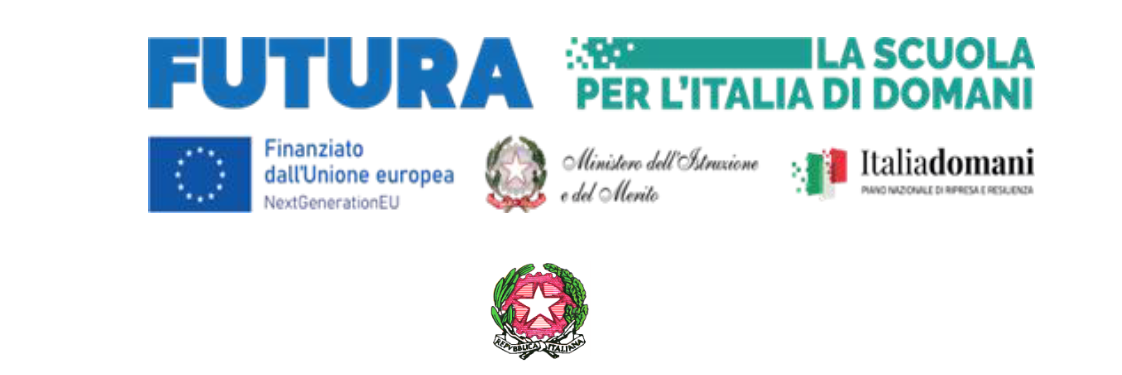 MINISTERO DELL’ISTRUZIONE DELL’UNIVERSITÀ E DELLA RICERCAIstituto Comprensivo 4Via Divisione Acqui, 160 - 41122  MODENA  059/373339  -  059/373374                     e-Mail: moic85100d@istruzione.it PEC: moic85100d@pec.istruzione.it Sito  web www.ic4modena.edu.it Codice Fiscale  9418597036Alla cortese attenzione  dirigente scolastico dell’IC4 Modenaprof Pasquale NegroOggetto: DOMANDA DI PARTECIPAZIONE ALLA SELEZIONE DI DOCENTI ESPERTI - PROGETTISTI  del PIANO NAZIONALE DI RIPRESA E RESILIENZA MISSIONE 4: ISTRUZIONE E RICERCA Componente 1 – Potenziamento dell’offerta dei servizi di istruzione: dagli asili nido alle Università Investimento 3.2: Scuola 4.0- Azione 1 - Next generation Classroom-Trasformazione delle aule in ambienti innovativi di apprendimentoIl/la sottoscritto/a______________________________________________________________ nato/a a_____________________________________________________________________ residente a ______________________(____) in Via ____________________________n._____ C.F. ____________________________ tel.______________________cell_______________________________ Indirizzo di posta elettronica_______________________________________________________CHIEDEdi essere ammesso alla selezione, di cui all’oggetto, per l’attribuzione dell’incarico in qualità di docente interno all’IC4 Il candidato specifica che la propria candidatura viene presentata  per la :FIGURA AFIGURA BFIGURA CAi sensi del D.P.R. n. 445/2000, consapevole che le dichiarazioni mendaci sono punite ai sensi del codice penale e delle leggi speciali in materia, secondo le disposizioni richiamate all'art. 76 del citato D.P.R. n. 445- 00, dichiara:- di essere in possesso della cittadinanza italiana o di uno degli stati membri della comunità europea; - di godere dei diritti civili e politici; - di non avere riportato condanne penali e non essere destinatario di provvedimenti che riguardano l’applicazione di misure di prevenzione, di decisioni civili e di provvedimenti amministrativi iscritti nel casellario giudiziale; - di essere a conoscenza di non essere sottoposto a procedimenti penali; - di non trovarsi in alcuna posizione di incompatibilità o conflitto di interessi rispetto al committente; - di essere/non essere dipendente di altre Amministrazioni pubbliche; - di prestare consenso al trattamento dei dati personali (D.Lgs. 196/2003, così come modificato dal decreto legislativo 10 Agosto 2018, n.101 e ai sensi del Regolamento Europeo 2016/679); - di accettare le condizioni indicate nell’avviso pubblicato all’albo dell’Istituto.A tal fine allega: Curriculum vitae in formato europeo (obbligatorio) come da bando;Autocertificazione dei documenti posseduti e dei titoli attestanti i requisiti richiesti,Copia documento di riconoscimento.Il/La sottoscritto/a esprime il proprio consenso affinché i dati forniti possano essere trattati nel rispetto del ex art. 13 del Regolamento Europeo 2016/679 per il trattamento dei dati personali. per gli adempimenti connessi alla presente procedura. Data ____________ 						Firma _______________________ATitoli culturali e professionaliDichiarazione titoliA.1Titolo di accesso, vedi art.4 “requisiti selezione esperti”A.2altri titoli culturali e di studio coerenti con l’oggetto del bando(master, abilitazione alla professione, ecc )A.3essere di ruolo presso l’istituto comprensivo 4 ed aver superato positivamente l’anno di provaA.4attestati di partecipazione a seminari, convegni, webinar, eventi coerenti con l’oggetto del bandoBEsperienze professionali B.1Incarichi svolti all’interno dell’IC4 :- staff dirigenziale -referente laboratori -referente dotazioni digitali di istitutoB.2esperienze professionali coerenti con l’oggetto del bando svolte presso l’Istituto comprensivo 4 negli anni passatiB.3altre esperienze professionali coerenti con l’oggetto del bando B.4progettista/collaudatore di precedenti progetti PON